TITLE: Bark PaintingLearning Goal(s):The student will learn about Aboriginal Australians and their Bark Paintings.The student will learn to identify and create art in the style of these paintings using a limited color palette with lines, cross-hatching, and dots.The student will learn to identify traditional patterns and animals often portrayed in these paintings.Florida Standards/Benchmarks:Vocabulary:LineCross-hatchingDotBarkEarth Tones: red, yellow, black, brown, whiteResources/Links:Aboriginal Art History and LessonsMuseum of Natural and Cultural History: Aboriginal Australian Bark PaintingsVideo: Bark Paintings-then and nowVideo: Old Masters: Australia’s Great Bark Artists Aboriginal Art SymbolsAustralian AnimalsMedia/Materials:Brown paper from paper grocery bagsPencil or crayon for drawingEarth Tone Paints: red, yellow, black, brown, whiteQ-Tips and a variety of different sized paint brushesDirections:Introduce students to Australian Aboriginal Bark Painting.Look at and/or create a handout for traditional symbols.Look at native plants, animals, birds, fish…Have students chose a main theme for their bark painting. Practice drawing it.Cut out and flatten brown paper grocery bag. Consider tearing around edges and/or crumpling it to make it seem more like bark.Draw your main element on grocery bag, add traditional symbols and patterns.Paint using earth tones, lines, dots (Q-tips), and cross-hatching with thin brushes.  GRADING RUBRIC:Reteach/Enrich:Work with a partner/peer tutorBreak down into smaller stepsReduce the elements in the assignmentMake a smaller version of the assignmentMake a second projectAdd additional details to originalHelp another student/peer tutor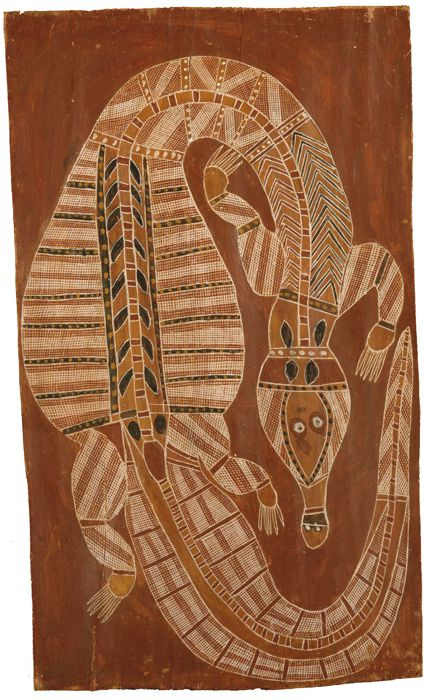 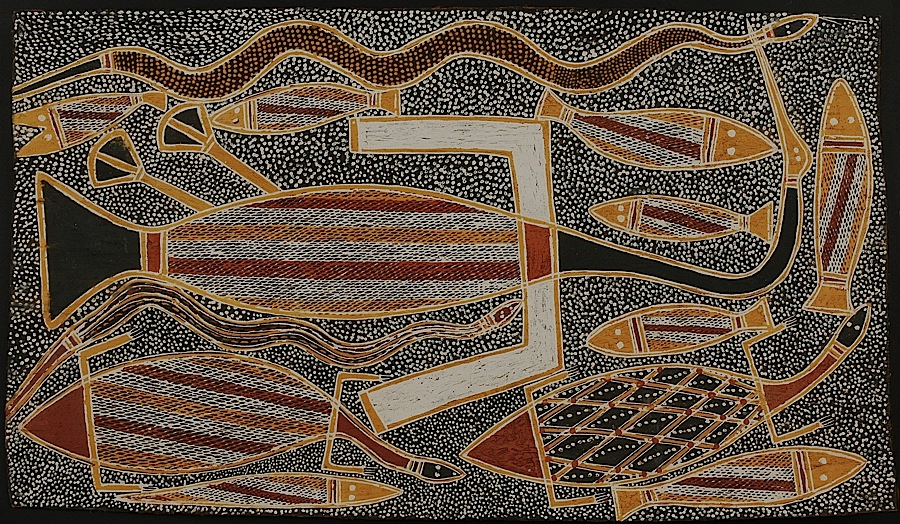 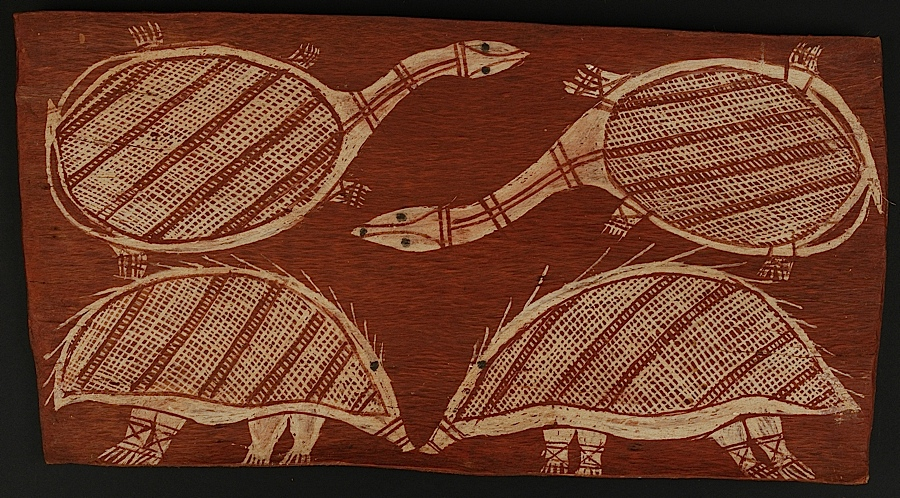 VA.68.H.1.3:Analyze and describe the significance of artwork from a selected group or culture to explain its importance to the population. VA.68.S.1.4:Use accurate art vocabulary to explain the creative and art-making processes. VA.68.S.1.5:Explore various subject matter, themes, and historical or cultural events to develop an image that communicates artistic intent. 0 (0 points)1  (5 points)2  (10 points)3  (15 points)4 (20 points)SCALENo animal or other main element as focal pointOne incomplete main element/not focal pointOne partial main element/focal pointOne main element/focal pointAdditional elements beyond those requiredNo additional Aboriginal symbolsOne additional Aboriginal symbolSome incomplete Aboriginal symbolsDrawing includes four traditional Aboriginal symbolsAdditional elements beyond those requiredNo colorMost elements not coloredSome elements colored, but not allAll elements are completely coloredDetailed and creative use of colorNo lines, cross-hatching, or dotsSome lines, cross-hatching, and dotsMost elements painted using lines, cross-hatching, and dotsAll elements painted using lines, cross-hatching, and dotsDetailed use of lines, cross-hatching, and dotsNo name, title, class, no craftsmanshipMissing title, name, and class, poor craftsmanshipMissing title, name, or class, craftsmanship could be improvedTitle, student name, and class on back, good craftsmanshipUnique title, name, class, outstanding craftsmanshipTotal ScoreTotal ScoreTotal ScoreTotal ScoreTotal Score